BangladeshBangladeshBangladeshOctober 2024October 2024October 2024October 2024MondayTuesdayWednesdayThursdayFridaySaturdaySunday12345678910111213Durga Puja141516171819202122232425262728293031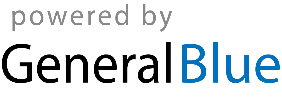 